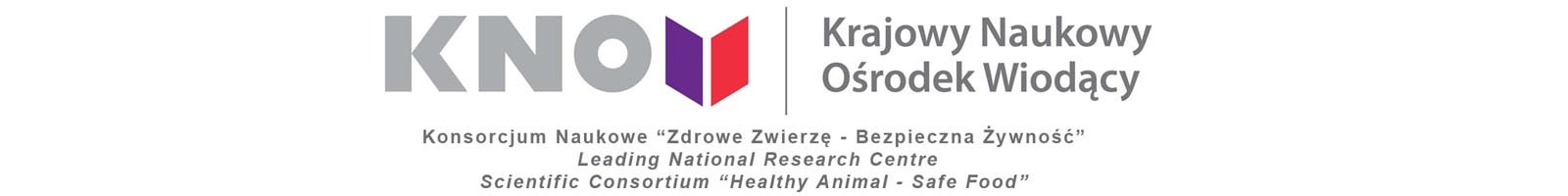 Wniosek o Krótkoterminowy wyjazd Zagraniczny/Krajowy* w ramach obszarów: rozwój młodej kadry naukowej lub rozwój potencjału badawczego (odpowiednie podkreślić)Konsorcjum Naukowego KNOW „Zdrowe Zwierzę – Bezpieczna Żywność”(Data)			 (podpis Wnioskodawcy)			(podpis Kierownika Zakładu/Pracowni)*Dołączyć zaproszenie/dokument potwierdzający udział w konferencji, stażu naukowym, zgodę zagranicznego/krajowego ośrodka naukowego na staż wnioskodawcy. **W przypadku wyjazdu na staż badawczy (do 3 miesięcy) dodatkowo dołączyć krótki opis planowanych prac badawczych (maks. do 3 stron standardowego maszynopisu), wg wzoru formularza stażu podoktorskich Konkursów centralnych POST-DOC, zawierający: (1) Cel i opis planowanych badań, (2) Wstępne wyniki (jeśli zostały przeprowadzone), (3)  Znaczenie prowadzonych badań: rozwój własnego potencjału badawczego, rozwój potencjału jednostki, ewentualne dalsze plany badawcze. 1. Kraj 2. Partner zagraniczny – krajowy / nazwa Konferencji / szkolenie / inne (nazwa i adres)   3. Jednostka wnioskująca o wyjazd 4. Pracownik naukowy/doktorant, którego jednostka zamierza delegować (imię, nazwisko, stanowisko)5. Okres wyjazdu / liczba dni pobytu 6. Kosztorys wyjazdu 7. Łączny koszt dofinansowania KNOW (zł) 8. Uzasadnienie merytoryczne** (w przypadku wyjazdu do partnera zagranicznego/krajowego na staż, dodatkowo opis ośrodka badawczego oraz  krótka informacja o wynikach dotychczasowej współpracy, zwłaszcza o publikacjach i wspólnych projektach, itp.) 8. Uzasadnienie merytoryczne** (w przypadku wyjazdu do partnera zagranicznego/krajowego na staż, dodatkowo opis ośrodka badawczego oraz  krótka informacja o wynikach dotychczasowej współpracy, zwłaszcza o publikacjach i wspólnych projektach, itp.)9. Najnowsze publikacje (maksimum 5) wyjeżdżającego naukowca/doktoranta9. Najnowsze publikacje (maksimum 5) wyjeżdżającego naukowca/doktoranta10. Najnowsze publikacje (maksimum 5) przyjmującego naukowca zagranicznego (jeśli dotyczy)10. Najnowsze publikacje (maksimum 5) przyjmującego naukowca zagranicznego (jeśli dotyczy)